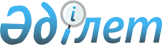 Об организации общественных работ в Аккольском районе на 2012 год
					
			Утративший силу
			
			
		
					Постановление акимата Аккольского района Акмолинской области от 23 декабря 2011 года № А-12/368. Зарегистрировано Управлением юстиции Аккольского района Акмолинской области 26 января 2012 года № 1-3-169. Утратило силу в связи с истечением срока применения - (письмо акимата Аккольского района Акмолинской области от 5 ноября 2014 года № 3-8-1/И-1033)      Сноска. Утратило силу в связи с истечением срока применения - (письмо акимата Аккольского района Акмолинской области от 05.11.2014 № 3-8-1/И-1033).

      В соответствии с Законом Республики Казахстан от 23 января 2001 года «О местном государственном управлении и самоуправлении в Республике Казахстан», статьей 20 Закона Республики Казахстан от 23 января 2001 года «О занятости населения», Правилами организации и финансирования общественных работ, утвержденных постановлением Правительства Республики Казахстан от 19 июня 2001 года № 836, акимат Аккольского района ПОСТАНОВЛЯЕТ:



      1. Организовать общественные работы в Аккольском районе на 2012 год.



      2. Утвердить прилагаемый перечень организаций, виды, объемы и конкретные условия общественных работ, размеры оплаты труда участников и источники их финансирования по Аккольскому району на 2012 год, определить спрос и предложения по общественным работам.



      3. Контроль за исполнением настоящего постановления возложить на заместителя акима района Канатову Р.М.



      4. Настоящее постановление вступает в силу со дня  государственной регистрации в Департаменте юстиции Акмолинской области и вводится в действие со дня официального опубликования.      Аким района                                      А.Уисимбаев

Приложение

к постановлению акимата

Аккольского района

№ А-12/368 от 2012 года Перечень организаций, виды, объемы и конкретные

условия общественных работ, размеры оплаты труда

участников и источники их финансирования по

Аккольскому району на 2012 год, спрос и предложения

по общественным работампродолжение таблицы
					© 2012. РГП на ПХВ «Институт законодательства и правовой информации Республики Казахстан» Министерства юстиции Республики Казахстан
				№ п/пНаименование организацийВиды общественных работОбъем выполняемых

работспрос1Государственное учреждение «Аппарат акима Карасайского

аульного округа»Благоустройство, озеленение и очистка территорийОчистка территорий от бытовых отходовПодворный обход и перепись населения и личного подсобного хозяйстваОказание помощи в работе с социальными картамиОказание помощи в оформлении и доставки повесток по призыву гражданОказание помощи в ветеринарной обработке животных57 000 квадрат

ных метров

 

 

10500 квадратных метров

 

506 дворов

 

 

 160 документов

 80 повесток

 

 

 

 400 голов6

 

 

 

5

 

 

1

 

 

 1

 

 

1

 

 

 

 12Государственное учреждение «Аппарат акима «Урюпинского сельского округа»Благоустройство, озеленение и очистка территорийОчистка территорий от бытовых отходовПодворный обход в целях переписи населения и личного подсобного хозяйстваОказание помощи в работе с социальными картами57000 квадратных метров

 

10500 квадратных метров

764 двора

 

 

 

100 социальных карт6

 

 

 

5

 

 

2

 

 

 

13Государственное учреждение «Аппарат акима аула Азат»Благоустройство, озеленение и очистка территорийОчистка территорий от бытовых отходов

 

Подворный обход в целях переписи населения и личного подсобного хозяйстваОказание помощи в работе с социальными картами57000 квадратных метров9500 квадратных метров

348 дворов

 

 

 

 

100 социальных карт6

 

 

 

4

 

 

1

 

 

 

 

14Государственное учреждение «Аппарат акима Жалгызкара

гайского аульного округа»Благоустройство, озеленение и очистка территорийОчистка территорий от бытовых отходов

 

Подворный обход в целях переписи населения и личного подсобного хозяйстваОказание помощи в работе с социальными картами46000 квадратных метров10500 квадратных метров

170 дворов

 

 

 

 

130 социальных карт5

 

 

 

5

 

 

1

 

 

 

 

15Государственное учреждение «Аппарат акима Енбекского аульного округаБлагоустройство, озеленение и очистка территорийОчистка территорий от бытовых отходовПодворный обход в целях переписи населения и личного подсобного хозяйства

 

Оказание помощи в работе с социальными картами57000 квадратных метров

 

10500 квадратных метров

304 двора

 

 

 

 

60 социальных карт6

 

 

 

5

 

 

1

 

 

 

 

1

 6Государственное учреждение «Аппарат акима села Кырык-Кудук»Благоустройство, озеленение и очистка территорийОчистка территорий от бытовых отходовОказание помощи в работе с социальными картами28000 квадратных метров

 

6000 квадратных метров

160 социальных карт3

 

 

 

2

 

 

17Государственное учреждение «Аппарат акима Кенесского

сельского округаБлагоустройство, озеленение и очистка территорийОчистка территорий от бытовых отходовОказание помощи в работе с социальными картами57000 квадратных метров10500 квадратных метров160 социальных карт6

 

 

 

5

 

 

18Государственное учреждение «Аппарат акима села Богенбай»Благоустройство, озеленение и очистка территорийОчистка территорий от бытовых отходовПодворный обход в целях переписи населения и личного подсобного хозяйстваОказание помощи в работе с социальными картами28000 квадратных метров9000 квадратных метров164 двора

 

 

 

60 социальных карт3

 

 

 

3

 

 

 

1

 

 

 

19Государственное учреждение «Аппарат акима Наумовского

сельского округаБлагоустройство, озеленение и очистка территорийОчистка территорий от бытовых отходовПодворный обход в целях переписи населения и личного подсобного хозяйстваОказание помощи в работе с социальными

картами28000 квадратных метров

 

9500 квадратных метров

440 дворов

 

  

40 социальных карт3

 

 

 

4

 

 

1

 

  

110Государственное учреждение «Аппарат акима Новорыбинского

сельского округа»Благоустройство, озеленение и очистка территорийОчистка территорий от бытовых отходовПодворный обход в целях переписи населения и личного подсобного хозяйстваОказание помощи в работе с социальными картамиОказание помощи в ветеринарной обработке животных28000 квадратных метров9500 квадратных метров

391 двор

 

 

 

 

50 социальных карт

 

3200 голов3

 

 

 

4

 

 

1

 

 

 

 

1

 

 

211Государственное учреждение «Аппарат акима города Акколь»Благоустройство, озеленение и очистка территорийОчистка территорий от бытовых отходовПодворный обход и перепись населенияОказание помощи участковым комиссиям в обследовании семей, претендующих на социальную помощь и работа с социальными картамиОказание помощи в оформлении и доставки повесток по призыву граждан345600 квадратных метров57600 квадратных метров

3024 дворов

 

 

800 документов

 

 

 

 

 

 

 

1300 повесток36

 

 

 

30

 

 

4

 

2

 

 

 

 

 

 

 212Государственное учреждение «Отдел занятости и социальных программ Аккольского района»Оказание помощи при оформлении документов на социальные пособия и иные виды помощи2400 документов213Государственное учреждение «Аппарат акима Аккольского района»Оформление документов300 документов2предложениеКонкретные условия общественных работРазмеры оплаты труда участниковИсточник финансирования6

5

1

1

1

1согласно договора заключенному в соответствии с трудовым законодательством Республики Казахстанв размере минимальной заработной платыместный бюджет6

5

2

1согласно договора заключенному в соответствии с трудовым законодательством Республики Казахстанв размере минимальной заработной платыместный бюджет6

4

1

1согласно договора заключенному в соответствии с трудовым законодательством Республики Казахстанв размере минимальной заработной платыместный бюджет5

5

1

1согласно договора заключенному в соответствии с трудовым законодательством Республики Казахстанв размере минимальной заработной платыместный бюджет6

5

1

1согласно договора заключенному в соответствии с трудовым законодательством Республики Казахстанв размере минимальной заработной платыместный бюджет3

2

1согласно договора заключенному в соответствии с трудовым законодательством Республики Казахстанв размере минимальной заработной платыместный бюджет6

5

1

 

 согласно договора заключенному в соответствии с трудовым законодательством Республики Казахстанв размере минимальной заработной платыместный бюджет3

3

1

1согласно договора заключенному в соответствии с трудовым законодательством Республики Казахстанв размере минимальной заработной платыместный бюджет3

4

1

1согласно договора заключенному в соответствии с трудовым законодательством Республики Казахстанв размере минимальной заработной платыместный бюджет3

4

1

1

2согласно договора заключенному в соответствии с трудовым законодательством Республики Казахстанв размере минимальной заработной платыместный бюджет36

30

4

2

 

2согласно договора заключенному в соответствии с трудовым законодательством Республики Казахстанв размере минимальной заработной платыместный бюджет2согласно договора заключенному в соответствии с трудовым законодательством Республики Казахстанв размере минимальной заработной платыместный бюджет2согласно договора заключенному в соответствии с трудовым законодательством Республики Казахстанв размере минимальной заработной платыместный бюджет